國立中央大學企業管理學系辦理離校系所同意書※(請先至學校Portal系統登錄學生相關服務(學籍成績服務學生學籍成績離校查詢)，並依規定辦理離校手續)※完成表中簽名及應辦事項手續後，請將本表逕交送企管系辦公室存查。姓   名學    號手   機(離校檢核如有問題時通知用,請填寫方便連絡的電話)(離校檢核如有問題時通知用,請填寫方便連絡的電話)(離校檢核如有問題時通知用,請填寫方便連絡的電話)班(組)別□大學部；□碩班；□碩專班博班：□財會組□人資組□策略組□大智組□科管組□行銷組□大學部；□碩班；□碩專班博班：□財會組□人資組□策略組□大智組□科管組□行銷組□大學部；□碩班；□碩專班博班：□財會組□人資組□策略組□大智組□科管組□行銷組離校日期                年                 月                年                 月                年                 月指導教授簽核＊表列學生之學位論文係由本人指導，該生之論文經口試合格並已依規定完成修訂，經本人同意其辦理離校手續。簽名：                                           ＊表列學生之學位論文係由本人指導，該生之論文經口試合格並已依規定完成修訂，經本人同意其辦理離校手續。簽名：                                           ＊表列學生之學位論文係由本人指導，該生之論文經口試合格並已依規定完成修訂，經本人同意其辦理離校手續。簽名：                                           企管系離校應辦事項(請提前完成)＊碩博研究生論文：＿＿＿＿＿＿＿＿＿將上傳圖書館的畢業論文版本pdf檔e-mail給系所承辦人。 e-mail信件主旨請註明「學號姓名-論文完稿」＊系友基本資料問卷：___________________ 線上填寫網址：https://goo.gl/forms/SJM59rDaj7pWcC8h2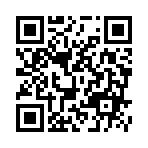 ＊企管系研究室：＿＿＿＿＿＿＿＿＿房號:志希館I-_______(◎碩班研究室請歸還鑰匙給室長、並室長簽名後辦理離校程序。)(◎博士班大智組研究室歸還方式亦同)室長簽名:___________________＊碩博研究生論文：＿＿＿＿＿＿＿＿＿將上傳圖書館的畢業論文版本pdf檔e-mail給系所承辦人。 e-mail信件主旨請註明「學號姓名-論文完稿」＊系友基本資料問卷：___________________ 線上填寫網址：https://goo.gl/forms/SJM59rDaj7pWcC8h2＊企管系研究室：＿＿＿＿＿＿＿＿＿房號:志希館I-_______(◎碩班研究室請歸還鑰匙給室長、並室長簽名後辦理離校程序。)(◎博士班大智組研究室歸還方式亦同)室長簽名:___________________＊碩博研究生論文：＿＿＿＿＿＿＿＿＿將上傳圖書館的畢業論文版本pdf檔e-mail給系所承辦人。 e-mail信件主旨請註明「學號姓名-論文完稿」＊系友基本資料問卷：___________________ 線上填寫網址：https://goo.gl/forms/SJM59rDaj7pWcC8h2＊企管系研究室：＿＿＿＿＿＿＿＿＿房號:志希館I-_______(◎碩班研究室請歸還鑰匙給室長、並室長簽名後辦理離校程序。)(◎博士班大智組研究室歸還方式亦同)室長簽名:___________________